Name -- Period 2 (1607 – 1754) Review SheetChapters 2- 5 of the American Pageant TextbookWelcome to Period 2! This period accounts for roughly 10% of the exam. Unlike period 1, you could very well encounter a Long Essay or DBQ that is based solely on this time period. Potential Short Answer Questions/Essay Topics Include:Comparing and Contrasting different British Colonies (Chesapeake and New England, for example)Comparing and Contrasting European Colonization (England and Spain, for example)Reasons for the growth of slavery and its consequences (Why were these years chosen for this period?. Key vocabulary terms to know for this time period:Characteristics of Spanish colonization - Characteristics of French and Dutch colonization - Characteristics of English colonization - Pueblo Revolt The Enlightenment - Mercantilism -. Anglicization - Characteristics of New England colonies - Characteristics of middle colonies -.Characteristics of southern colonies - 1. For each of the following countries, provide a brief summary of the goals/characteristics of colonization in the Western Hemisphere. Please make sure you include the DEMOGRAPHICS – makeup of the population. Spain:Dutch and French: English2. How did characteristics of British colonization differ from Spanish colonization?3. What were three reasons for the development of the slave trade?4. Why can the Pueblo Revolt be seen as a WATERSHED event in Spanish colonial history? (Make sure you know WATERSHED!) Need info on the Pueblo Revolt? 5. What does Anglicization mean? What are examples of this occurring? 6. What is Mercantilism? How did colonists get around this policy?7. How did the Enlightenment encourage colonial resistance?8. What were three reasons for the growth of slavery? Answers to the following questions on slavery can be found HERE. 9. Why did African slavery replace Native American slavery on the Encomienda System?10. Why did African Slavery replace indentured servitude in the English colonies AFTER 1676? (Turning Point in American History)11. What were two examples of slave resistance?12. Complete the table below on the characteristics English colonial regions. (Think politics, economics, religion, demographics, labor systems, etc. Document Analysis“For we must consider that we shall be as a city upon a hill. The eyes of all people are upon us. So that if we shall deal falsely with our God in this work we have undertaken, and so cause Him to withdraw His present help from us, we shall be made a story and a by-word through the world.” - John Winthrop, 1630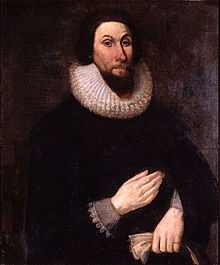 1. How does Winthrop view his people? 2. What would happen to Winthrop’s people if they did not follow through with their mission?3. What is the Purpose of Winthrop’s speech?“God requireth not a uniformity of religion to be enacted and enforced in any civil state; which enforced uniformity sooner or later is the greatest occasion of civil war, ravishing of conscience, persecution of Christ Jesus in his servants, and of the hypocrisy and destruction of millions of souls.” - Roger Williams, “A Plea For Religious Liberty” - 16441. How does Williams view religious toleration?2. How does this differ from John Winthrop?3. What is the Purpose of Williams’ speech?“Be it enacted ... no goods or merchandizes whatsoever shall be imported into, or exported out of, any colony or plantation to his Majesty, in Asia, Africa, or America ... in any ship or bottom, but what is or shall be of the built of England, Ireland, or the said colonies or plantations ... and navigated with the masters and three fourths of the mariners of the said places only ... under pain of forfeiture of ships and goods.” - Navigation Act, April 16961. What is the Purpose of this Act?2. When England loosely enforced this law, that was an example of…….3. What are implications of England loosely enforcing this law? (Think long-term consequences…..)4. Who is the Intended Audience of this document?ChesapeakeBothNew England